Rybitva DmytroExperience:Documents and further information:All documents till 2018. Area the Mediterranean, Black and Azov seas. Experience of work with different general and bulk cargoes. Experience in single officer.Position applied for: Chief OfficerDate of birth: 16.12.1974 (age: 42)Citizenship: UkraineResidence permit in Ukraine: NoCountry of residence: UkraineCity of residence: ZaporizhiaPermanent address: Leppika st. 4/129 ZaporozhyeContact Tel. No: +38 (061) 272-17-45 / +38 (097) 516-31-88E-Mail: rybitvad@mail.ruU.S. visa: NoE.U. visa: NoUkrainian biometric international passport: Not specifiedDate available from: 05.08.2014English knowledge: GoodMinimum salary: 4800 $ per month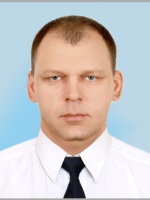 PositionFrom / ToVessel nameVessel typeDWTMEBHPFlagShipownerCrewingChief Officer15.01.2014-31.05.2014STONEGeneral Cargo3221SKL1294BelizeMerout CorparationIntersmart Company Ltd.Chief Officer02.10.2012-23.04.2013ARKTURUSGeneral Cargo2308MAN1194MaltaProship Shipping Co. LtdMED MANNING LTDChief Officer15.08.2011-25.03.2012ARKTURUSGeneral Cargo2308MAN1194MaltaProship Shipping Co. LtdMED MANNING LTDChief Officer30.09.2010-03.04.2011UTAGeneral Cargo3495MAN850MaltaGravel Shipping Co. LtdMED MANNING LTDChief Officer15.04.2010-31.08.2010Dnepr-1Dry Cargo3332Shkoda1300UkraineDnepr Shipping LTDUkrrichflot